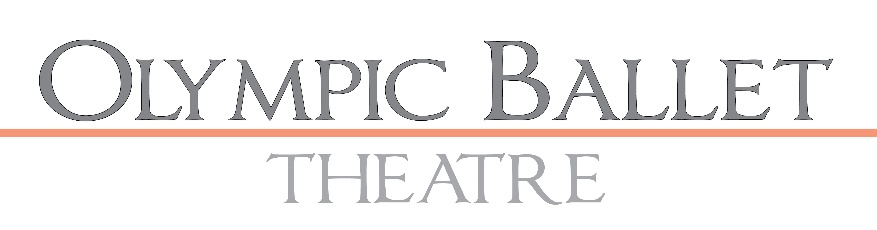 Artistic Directors: Mara Vinson & Oleg GorboulevTHE NUTCRACKER AuditionsOlympic Ballet Theatre will be holding open auditions for its annual production of The Nutcracker.  2-4 years of ballet experience is required.Date:		Saturday, September 24th Location:		Olympic Ballet School Studios700 Main Street Edmonds, WAStudio C (Rm 122)Times:		7-8yrs old:		1:00-1:459-11yrs old:		1:45-2:3012-14yrs old:		2:30-3:15$20 Audition fee payable to Olympic Ballet Theatre.  Cash or check only.  To register email dance@olympicballet.comPerformances:  Dec 9-11 & 15-18  in Everett & Edmonds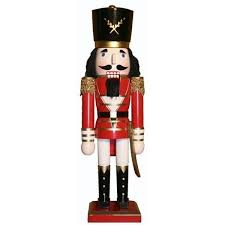 Olympic Ballet Theatre & School 700 Main Street Edmonds, WA 98020  425-774-7570 www.olympicballet.com  facebook/olympicballettheatre